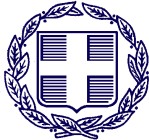 Αναρτητέα στο  διαδίκτυοΑΔΑ:Β Ε Β Α Ι Ω Σ Η   Π Ο Λ Υ Ε Τ Ο Υ Σ   Υ Π Ο Χ Ρ Ε Ω Σ Η ΣΈχοντας υπόψη:Τις διατάξεις:α) του Ν.4270/2014 «Αρχές δημοσιονομικής διαχείρισης και εποπτείας (ενσωμάτωση της Οδηγίας 2011/85/ΕΕ) – δημόσιο λογιστικό και άλλες διατάξεις» (A’143),  όπως ισχύει, και ειδικότερα της παρ. 8 του άρθρου 67, όπως αντικαταστάθηκε με την παρ. 1 του άρθρου 66 του Ν. 4811/2021 (Α’ 108)β) του Ν.3463/2006 «Κύρωση του Κώδικα Δήμων και Κοινοτήτων» (Α’ 114), όπως ισχύειγ) του Ν.3852/2010 «Νέα Αρχιτεκτονική της Αυτοδιοίκησης και της Αποκεντρωμένης Διοίκησης - Πρόγραμμα Καλλικράτης» (Α’ 87), όπως ισχύειδ) του Π.Δ. 80/2016 «Ανάληψη υποχρεώσεων από τους διατάκτες» (Α’145), όπως ισχύει και ειδικότερα της παρ. 2α του άρθρου 6ε) λοιποί νόμοι – κανονιστικές πράξεις με τις οποίες επιτρέπεται η δαπάνη…………………………Το υπ’ αριθ…………… πρωτογενές αίτημα περί της αναγκαιότητας ……………………………..Την υπ’ αριθ. …….. Απόφαση Πολυετούς Έγκρισης του διατάκτηΤο υπ’ αριθ. ………… τεκμηριωμένο αίτημα του διατάκτηΤο γεγονός ότι η πολυετής υποχρέωση θα βαρύνει τμηματικά ή εξ ολοκλήρου αποκλειστικά το επόμενο οικονομικό έτος ή τα επόμενα οικονομικά έτηΤο γεγονός ότι δεν απαιτείται η έκδοση Α.Α.Υ. για το τρέχον οικονομικό έτος, καθώς η εν λόγω δαπάνη δεν θα επιβαρύνει το έτος αυτόΒ ε β α ι ώ ν ο υ μ εότι η δαπάνη ……………………………………..…. ύψους…………	 ευρώ  σε βάρος της πίστωσης του ΚΑΕ …………………………..του προϋπολογισμού εξόδων του  Δήμου………………………, οικ. Έτους 2022, με χρόνο υλοποίησης ………………., η πραγματοποίηση της οποίας εξυπηρετεί ………………………………………………………….. (συγκεκριμένη δραστηριότητα), είναι νόμιμη κατά την έννοια της παρ. 2α του άρθρου 91 του Ν.4270/2014.Mε την έναρξη του οικονομικού έτους ή των οικονομικών ετών, του οποίου ή των οποίων θα επιβαρυνθεί ο προϋπολογισμός του φορέα για την πραγματοποίηση της δαπάνης, θα εκδοθεί κατά προτεραιότητα η σχετική Απόφαση Ανάληψης Υποχρέωσης.Ο Προϊστάμενος της Οικονομικής ΥπηρεσίαςΕΛΛΗΝΙΚΗ ΔΗΜΟΚΡΑΤΙΑΑθήνα, …../../2021ΝΟΜΟΣ …………………………..Αριθ. πρωτ.: ……….ΔΗΜΟΣ …………………………………ΔΙΕΥΘΥΝΣΗ ……………………………ΤΜΗΜΑ …………………………………Προς:Ως πίνακας αποδεκτών